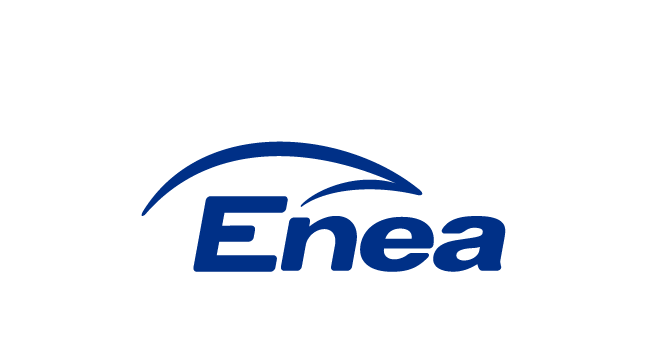 OGŁOSZENIEEnea Połaniec S.A. OGŁASZA PRZETARG  na dostawę 200 TON ZMIELONEGO KAMIENIA WAPIENNEGOZAKRES DOSTAWY OBEJMUJE: Dostawę 200 TON ZMIELONEGO KAMIENIA WAPIENNEGOZakres obejmuje dostawę i rozładunek 200 TON ZMIELONEGO KAMIENIA WAPIENNEGO w partiach, transportem samochodowym w cysternach samowyładowczych o parametrach jak w Załączniku nr 5.Zmielony kamień wapienny powinien być dostarczone zgodnie z warunkami dostawy określonymi w Załączniku nr 5.WARUNKI DOSTAW:Wymagane dokumenty: atest, certyfikat, poświadczenie.Zmielony kamień wapienny powinien być oznakowany, identyfikowany i posiadać kartę charakterystyki.Dostawa na koszt dostawcy. Termin dostawy: od dnia  15.04.2019 r. do dnia 17.04.2019 r.Miejscem dostawy Towaru będzie: bezpośrednia dostawa do zbiornika magazynowego Zielonego Bloku o pojemności 150 m3, zlokalizowanego w  elektrowni  Zawada 26, 28-230 Połaniec.Zamawiający nie dopuszcza ofert wariantowych.Termin złożenia oferty upływa w dniu 11.04.2019 r. o godz.10°°. Ofertę należy złożyć w wersji elektronicznej na adres e-mail: poniedzielski.tomasz@enea.pl do dnia 
11 kwietnia 2019 r. do godz. godz.1000.Oferta powinna zawierać:Zakres dostawy.Termin dostawy.Termin płatności faktur nie krótszy niż 30 dni od daty otrzymania faktury.Termin ważności oferty. Okres jej ważności.Referencje, potwierdzające dostawy materiałów sypkich, poświadczone co najmniej trzema listami referencyjnymi o dostarczeniu tego typu materiałów z przeznaczeniem dla procesów przemysłowych.Oświadczenia:o zapoznaniu się z zapytaniem ofertowym,o wyrażeniu zgodny na ocenę zdolności Wykonawcy do spełnienia określonych wymagań w zakresie jakości, środowiska oraz bezpieczeństwa i higieny pracy,o posiadaniu certyfikatu z zakresu jakości, ochrony środowiska oraz bezpieczeństwa i higieny pracy lub ich braku,o wykonaniu przedmiotu dostawy zgodnie z obowiązującymi przepisami ochrony środowiska oraz bezpieczeństwa i higieny pracy,o zastosowaniu rozwiązań spełniających warunki norm jakościowych,o zastosowaniu narzędzi spełniających warunki zgodne z wymogami bhp i ochrony środowiska,o kompletności oferty pod względem dokumentacji, dostaw,o spełnieniu wszystkich wymagań Zamawiającego określonych w zapytaniu ofertowym,    o niezaleganie ze składkami na ubezpieczenie społeczne,o nie zaleganiu z podatkami, o zdolności kredytowej o wartości równej co najmniej wartości zamówienia,o objęciu zakresem oferty wszystkich dostaw niezbędnych do wykonania przedmiotu zamówienia zgodnie z określonymi przez Zamawiającego wymogami oraz obowiązującymi przepisami prawa polskiego i europejskiego.Warunkiem dopuszczenia do przetargu jest dołączenie do oferty:oświadczenia oferenta o wypełnieniu obowiązku informacyjnego przewidzianego w art.  13 lub art. 14 RODO wobec osób fizycznych, od których dane osobowe bezpośrednio lub pośrednio pozyskał, którego wzór stanowi załącznik nr 2 do ogłoszenia.w przypadku gdy oferent jest osobą fizyczną oświadczenia oferenta o wyrażeniu zgody na przetwarzanie przez Enea Połaniec S.A. danych osobowych, którego wzór stanowi załącznik nr 3 do ogłoszenia. Integralną częścią ogłoszenia jest klauzula informacyjna wynikająca z obowiązku informacyjnego Administratora (Enea Połaniec S.A.) stanowiąca Załącznik nr 4 do ogłoszenia.Kryterium oceny ofert: 100% cena.Oferent ponosi wszystkie koszty związane ze sporządzeniem i przedłożeniem oferty.Zamówienie będzie złożone zgodnie Ogólnymi Warunkami Zakupu Towarów Enea Połaniec S.A. umieszczonych na stronie:https://www.enea.pl/grupaenea/o_grupie/enea-polaniec/zamowienia/dokumenty-dla-wykonawcow/owzt-wersja-nz-4-2018.pdf?t=1544077388 w wersji obowiązującej na dzień publikacji Ogłoszenia.Wymagania   Zamawiającego w zakresie wykonywania prac na obiektach na terenie Zamawiającego zamieszczone są na stronie internetowej https://www.enea.pl/grupaenea/o_grupie/enea-polaniec/zamowienia/dokumenty-dla-wykonawcow/owzt-wersja-nz-4-2018.pdf?t=1544077388. Dostawca zobowiązany jest do zapoznania się z tymi dokumentami i postępowania zgodnie z ustalonymi tam zasadami. Zamawiający zastrzega sobie prawo do przyjęcia lub odrzucenia oferty w każdym czasie  przed zawarciem umowy, bez podejmowania tym samym jakiegokolwiek zobowiązania  wobec dotkniętego tym oferenta, lub jakichkolwiek obowiązków informowania dotkniętego oferenta o podstawach do takiego działania.Zamawiający udzieli zamówienia z wybranym oferentem, zgodnie z zapytaniem ofertowym i warunkami ustalonymi podczas ewentualnej negocjacji. Oferent zobowiązany jest do zachowania w tajemnicy wszelkich poufnych informacji, które uzyskał od Zamawiającego w trakcie opracowywania oferty.W przypadku złożenia u Państwa naszego zamówienia faktury należy składać na adres:Enea Elektrownia Połaniec Spółka Akcyjna Centrum Zarządzania Dokumentami ul. Zacisze 28; 65-775 Zielona Góra  tel. 15 865 65 50; fax. 15 865 68 78.Osoby odpowiedzialne za kontakty z oferentami ze strony Zamawiającego:Sprawy technicznej informacji: Pan Mariusz Damasiewicz, tel. 15 865 66 68,                    e-mail: mariusz.damasiewicz@enea.plSprawy handlowe prowadzi: Pan Tomasz Poniedzielski tel. 15 865 64 21 ; e-mail:  poniedzielski.tomasz@enea.plPrzetarg prowadzony będzie na zasadach określonych w regulaminie wewnętrznym Enea Połaniec S.A.Zamawiający zastrzega sobie możliwość zmiany warunków przetargu określonych w niniejszym  ogłoszeniu lub odwołania przetargu bez podania przyczyn.Załączniki do ogłoszenia:Załącznik nr 1 - Wzór formularza ofertyZałącznik nr 2 - wzór oświadczenia o wypełnieniu obowiązków informacyjnych przewidzianych w art. 13 lub art. 14 RODOZałącznik nr 3 - Klauzula informacyjna Załącznik nr 4 - Wzór oświadczenia o wyrażeniu zgody na przetwarzanie danych osobowych.Załącznik nr 5 - Wzór umowy.Załącznik nr 1 do ogłoszeniaWzór FORMULARZA OFERTYNr oferty ………………………………….……….  z dnia……………………..Dane dotyczące oferenta:Nazwa ....................................................................................................................Siedziba .................................................................................................................Nr telefonu/faksu ....................................................................................................nr NIP.....................................................................................................................adres e-mail: …………………………………………………………………………osoba do kontaktu .................................... nr tel. .............................. e-mail. ...............................Przedmiot dostawy:………………………………………………………………………………………………………………………..Terminy dostawy do dnia …………………………Cena ofertowa:Za dostawę 200 ton zmielonego kamienia wapiennego oferujemy cenę w wysokości …………….zł/t netto (słownie: ……………………………………………złotych) netto. Całkowita wartość zamówienia wynosi ………………………………… zł netto (słownie ……………………………………………złotych).Oświadczamy, że uważamy się za związanych niniejszą ofertą przez okres 30 dni od upływu terminu składania ofert.Oświadczamy że rozliczymy podatek VAT zgodnie z postanowieniami art. 17 ust.1 pkt. 7 ustawy o podatku VAT.Wyrażam zgodę na przetwarzanie przez Enea Połaniec S.A. moich danych osobowych w celu związanym z prowadzonym przetargiem na dostawę 200 ton zmielonego kamienia wapiennego w Enea Połaniec S.A. Załącznikami  do oferty są:Referencje zgodnie z wymaganiami Zamawiającego.Karta charakterystyki produktu.Oświadczenia:o zapoznaniu się z zapytaniem ofertowym, o wyrażeniu zgodny na ocenę zdolności Wykonawcy do spełnienia określonych wymagań w zakresie jakości, środowiska oraz bezpieczeństwa i higieny pracy, o posiadaniu certyfikatu z zakresu jakości, ochrony środowiska oraz bezpieczeństwa i higieny pracy lub ich braku, o niezaleganie ze składkami na ubezpieczenie społeczne, o nie zaleganiu z podatkami,  o posiadaniu zdolności kredytowej o wartości zobowiązania na kwotę co najmniej 100 000 zł. o wykonaniu przedmiotu dostawy zgodnie z obowiązującymi przepisami ochrony środowiska oraz bezpieczeństwa i higieny pracy, o zastosowaniu rozwiązań spełniających warunki norm jakościowych, o zastosowaniu narzędzi spełniających warunki zgodne z wymogami bhp i ochrony środowiska,o kompletności oferty pod względem dokumentacji, dostaw,o spełnieniu wszystkich wymagań Zamawiającego określonych w zapytaniu ofertowym,o objęciu zakresem oferty wszystkich dostaw niezbędnych do wykonania przedmiotu zamówienia zgodnie z określonymi przez Zamawiającego wymogami oraz obowiązującymi przepisami prawa polskiego i europejskiego.o wypełnieniu obowiązków informacyjnych przewidzianych w art. 13 lub art. 14 RODO,.o wyrażeniu zgody na przetwarzanie danych osobowych.10.2.1. odpis z KRS lub informacja o wpisie do ewidencji działalności gospodarczej.…………………………….data i podpis uprawnionego przedstawiciela OferentaZałącznik nr 2 do ogłoszeniaWzór oświadczenia wymaganego od wykonawcy w zakresie wypełnienia obowiązków informacyjnych przewidzianych w art. 13 lub art. 14 RODO Oświadczam, że wypełniłem obowiązki informacyjne przewidziane w art. 13 lub art. 14 RODO1) wobec osób fizycznych, od których dane osobowe bezpośrednio lub pośrednio pozyskałem w celu złożenia oferty / udział w niniejszym postępowaniu.*…………………………………………..                                                                                           data i podpis uprawnionego przedstawiciela Oferenta______________________________1) rozporządzenie Parlamentu Europejskiego i Rady (UE) 2016/679 z dnia 27 kwietnia 2016 r. w sprawie ochrony osób fizycznych w związku z przetwarzaniem danych osobowych i w sprawie swobodnego przepływu takich danych oraz uchylenia dyrektywy 95/46/WE (ogólne rozporządzenie o ochronie danych) (Dz. Urz. UE L 119 z 04.05.2016, str. 1). * W przypadku gdy wykonawca nie przekazuje danych osobowych innych niż bezpośrednio jego dotyczących lub zachodzi wyłączenie stosowania obowiązku informacyjnego, stosownie do art. 13 ust. 4 lub art. 14 ust. 5 RODO treści oświadczenia wykonawca nie składa (usunięcie treści oświadczenia np. przez jego wykreślenie).Załącznik nr 3 do ogłoszeniaKlauzula informacyjna Zgodnie z art. 13 i 14 ust. 1 i 2 Rozporządzenia Parlamentu Europejskiego i Rady (UE) 2016/679 z dnia 27 kwietnia 2016 r. w sprawie ochrony osób fizycznych w związku z przetwarzaniem danych osobowych w sprawie swobodnego przepływu takich danych oraz uchylenia dyrektury 95/45/WE (dalej: RODO), informujemy:Administratorem Pana/Pani danych osobowych podanych przez Pana/Panią jest Enea Elektrownia Połaniec Spółka Akcyjna (skrót firmy: Enea Połaniec S.A.) z siedzibą w Zawadzie 26, 28-230 Połaniec (dalej: Administrator).Dane kontaktowe:Inspektor Ochrony Danych - e-mail: eep.iod@enea.pl, telefon: 15 / 865 6383Pana/Pani dane osobowe przetwarzane będą w celu udziału w postępowaniu/przetargu oraz późniejszej ewentualnej realizacji oraz rozliczenia usługi bądź umowy ( art. 6 ust. 1 lit. b Rozporządzenia Parlamentu Europejskiego i Rady (UE) 2016/679 z dnia 27 kwietnia 2016 r. tzw. ogólnego rozporządzenia o ochronie danych osobowych, dalej: RODO). Podanie przez Pana/Panią danych osobowych jest dobrowolne, ale niezbędne do udziału w postępowaniu i późniejszej ewentualnej realizacji usługi bądź umowy.Administrator może ujawnić Pana/Pani dane osobowe podmiotom upoważnionym na podstawie przepisów prawa. Administrator może również powierzyć przetwarzanie Pana/Pani danych osobowych dostawcom usług lub produktów działającym na jego rzecz, w szczególności podmiotom świadczącym Administratorowi usługi IT, księgowe, transportowe, serwisowe, agencyjne. Zgodnie z zawartymi z takimi podmiotami umowami powierzenia przetwarzania danych osobowych, Administrator wymaga od tych dostawców usług zgodnego z przepisami prawa, wysokiego stopnia ochrony prywatności i bezpieczeństwa Pana/Pani danych osobowych przetwarzanych przez nich w imieniu Administratora.Pani/Pana dane osobowe będą przechowywane przez okres wynikający z powszechnie obowiązujących przepisów prawa oraz przez czas niezbędny do dochodzenia roszczeń związanych z przetargiem.Dane udostępnione przez Panią/Pana nie będą podlegały profilowaniu.Administrator danych nie ma zamiaru przekazywać danych osobowych do państwa trzeciego.Przysługuje Panu/Pani prawo żądania: dostępu do treści swoich danych - w granicach art. 15 RODO,ich sprostowania – w granicach art. 16 RODO, ich usunięcia - w granicach art. 17 RODO, ograniczenia przetwarzania - w granicach art. 18 RODO, przenoszenia danych - w granicach art. 20 RODO,prawo wniesienia sprzeciwu (w przypadku przetwarzania na podstawie art. 6 ust. 1 lit. f) RODO – w granicach art. 21 RODO,Realizacja praw, o których mowa powyżej, może odbywać się poprzez wskazanie swoich żądań/sprzeciwu przesłane Inspektorowi Ochrony Danych na adres e-mail: eep.iod@enea.pl.Przysługuje Panu/Pani prawo wniesienia skargi do Prezesa Urzędu Ochrony Danych Osobowych w przypadku, gdy uzna Pan/Pani, iż przetwarzanie danych osobowych przez Administratora narusza przepisy o ochronie danych osobowych.Załącznik nr 4 do ogłoszeniaWzór oświadczenia o wyrażeniu zgody na przetwarzanie danych osobowych Oświadczam, że wyrażam zgodę na przetwarzanie przez Enea Połaniec S.A. moich danych osobowych w celu związanym z prowadzonym przetargiem na dostawę: …………………………………………………………………………………………………do Elektrowni…………………………………………..                                                                                           data i podpis uprawnionego przedstawiciela Oferenta______________________________1) rozporządzenie Parlamentu Europejskiego i Rady (UE) 2016/679 z dnia 27 kwietnia 2016 r. w sprawie ochrony osób fizycznych w związku z przetwarzaniem danych osobowych i w sprawie swobodnego przepływu takich danych oraz uchylenia dyrektywy 95/46/WE (ogólne rozporządzenie o ochronie danych) (Dz. Urz. UE L 119 z 04.05.2016, str. 1). Załącznik nr 5 do ogłoszeniaUmowa nr ZN/………………/M/4100/900………………../5000 …………………../2019 (zwana w dalszej części "Umową")zawarta w Zawadzie w dniu  …………………….. 2019 roku, pomiędzy:Enea Elektrownia Połaniec Spółka Akcyjna (skrót firmy: Enea Połaniec S.A.) z siedzibą: Zawada 26, 28-230 Połaniec, zarejestrowaną pod numerem KRS 0000053769 przez Sąd Rejonowy w Kielcach, 
X Wydział Gospodarczy Krajowego Rejestru Sądowego, kapitał zakładowy 713 500 000 zł w całości wpłacony, NIP: 866-00-01-429, zwaną dalej „Zamawiającym”, którego reprezentują: Marek Ryński           - Wiceprezes Zarządu ds. technicznych Mirosław Jabłoński - Prokurent	a ………………………………….. ……………………..wpisaną do Rejestru Przedsiębiorców Krajowego Rejestru Sądowego, prowadzonego przez Sąd ………………………………………………………., XIII Wydział Gospodarczy Krajowego Rejestru Sądowego, pod numerem KRS 0000 ………………………………. (NIP:  ………………………………, REGON:……………………………….) kapitał zakładowy  …………………………………….PLN zwany dalej „Dostawcą” reprezentowanym przez: ………………………………………………….………………………………………………………………………………………………………...……………………………………………………………………………………………………………………………………………………………Zamawiający oraz Dostawca będą dalej łącznie zwani „Stronami”.Na wstępie Strony stwierdziły, co następuje:Dostawca oświadcza, że: (a) posiada zdolność do zawarcia Umowy, (b) Umowa stanowi ważne i prawnie wiążące dla niego zobowiązanie, (c) zawarcie i wykonanie Umowy nie stanowi naruszenia jakiejkolwiek umowy lub zobowiązania, których stroną jest Dostawca, jak również nie stanowi naruszenia jakiejkolwiek decyzji administracyjnej, zarządzenia, postanowienia lub wyroku wiążącego Dostawcę.Dostawca oświadcza i zapewnia, że pozostaje podmiotem prawidłowo utworzonym, istniejącym i działającym zgodnie z prawem, a także, iż w odniesieniu do Dostawcy nie został złożony wniosek o otwarcie postępowania upadłościowego lub naprawczego, a także nie zostało wszczęte wobec niego postępowanie likwidacyjne. Nadto, Dostawca oświadcza i zapewnia, że posiada wiedzę i doświadczenie niezbędne do należytego wykonania Umowy oraz posiada środki konieczne do wykonania Umowy, a jego sytuacja finansowa pozwala na podjęcie w dobrej wierze zobowiązań wynikających z Umowy.Zamawiający oświadcza, że: (a) posiada zdolność do zawarcia Umowy, (b) Umowa stanowi ważne i prawnie wiążące dla niego zobowiązanie, (c) zawarcie i wykonanie Umowy nie stanowi naruszenia jakiejkolwiek umowy lub zobowiązania, których stroną jest Zamawiający, jak również nie stanowi naruszenia jakiejkolwiek decyzji administracyjnej, zarządzenia, postanowienia lub wyroku wiążącego Zamawiającego. Nadto Zamawiający oświadcza i zapewnia, iż posiada środki finansowe konieczne do należytego wykonania Umowy.Ogólne Warunki Zakupu Towarów Zamawiającego w wersji NZ/4/2018 z dnia 7 sierpnia 2018 r. („OWZT”), znajdujące się na stronie internetowej https://www.enea.pl/grupaenea/o_grupie/enea-polaniec/zamowienia/dokumenty-dla-wykonawcow/owzt-wersja-nz-4-2018.pdf?t=1550148139 Zamawiającego stanowią integralną część Umowy. Dostawca oświadcza, iż zapoznał się z OWZT oraz że akceptuje ich brzmienie. W związku z powyższym Strony ustaliły, co następuje:PRZEDMIOT UMOWYZamawiający zamawia, a Dostawca przyjmuje do realizacji dostawę 200 ton zmielonego kamienia wapiennego dalej: „Towar”).Szczegółowe parametry techniczne Towaru i warunki realizacji Umowy określa Załącznik nr 1 do Umowy. Dostarczony Towar będzie spełniał wymogi dla tego typu materiałów potwierdzone atestami, poświadczeniami, świadectwami jakości .Dostarczony Towar będzie odbierany przez Zamawiającego na podstawie dokumentu dostawy  podpisanego przez upoważnionych przedstawicieli Stron.Towar będzie dostarczony w partiach, transportem samochodowym w cysternach samowyładowczych. Ilość dostaw określona w pkt 1.1 została określona jako maksymalna w okresie obowiązywania Umowy i  może być zmniejszona w zależności od potrzeb Zamawiającego, a w związku z tym nie może stanowić podstawy do jakichkolwiek roszczeń Dostawcy związanych z odebraniem mniejszej ilości Towaru.W celu realizacji Umowy Zamawiający przekaże Dostawcy szczegółowe instrukcje i wytyczne oraz sprawdzi kwalifikacje pracowników Dostawcy odpowiedzialnych za rozładunek Towaru.terminY DOSTAW Strony ustalają termin dostawy od dnia  15.04.2019 r. do dnia 17.04.2019 r. Niezależnie od przypadków wskazanych w OWZT Zamawiający ma prawo odstąpić od Umowy ze skutkiem natychmiastowym w przypadku naruszenia przez Dostawcę postanowień Umowy, w szczególności w razie dostaw Towaru niezgodnego z parametrami określonymi w Umowie. MIEJSCE DOSTAWYStrony uzgadniają, że miejscem dostawy Towaru będzie: bezpośrednia dostawa do zbiornika magazynowego Zielonego Bloku o pojemności 150 m3, zlokalizowanego w  elektrowni  Zawada 26, 28-230 Połaniec. CENA I WARUNKI PŁATNOŚCIZ tytułu należytego wykonania Umowy przez Dostawcę, Zamawiający zobowiązuje się do zapłaty ceny (dalej: „Cena”) w wysokości: …………………….zł za 1 tonę dostarczonego Towaru.Cena Towaru zawiera całość kosztów związanych z dostawą do Zamawiającego, w tym transport. Zamawiający, oprócz zapłaty ceny określonej w pkt 4.1., nie jest zobowiązany do zwrotu Dostawcy jakichkolwiek wydatków, kosztów związanych z wykonywaniem niniejszej Umowy bądź zapłaty jakiegokolwiek dodatkowego lub uzupełniającego wynagrodzenia.Podstawę do wystawienia faktury stanowić będzie protokół odbioru (WZ) Towaru wraz z kwitem wagowym podpisany przez przedstawicieli Stron. Dostawca nie jest uprawniony do wystawiania faktur VAT za Towary, które nie zostały odebrane przez Zamawiającego.Faktury wystawiane będą za dostawy z terminem płatności: 30 dni od daty doręczenia Zamawiającemu faktury VAT na adres wskazany w pkt 7.1.2. Umowy.Zapłata za dostarczony Towar dokonywana będzie na rzecz Dostawcy na rachunek bankowy wskazany na fakturze.Całkowita wartość dostawy w okresie obowiązywania Umowy nie przekroczy kwoty:  ……………………………. zł netto. OSOBY ODPOWIEDZIALNE ZA REALIZACJĘ UMOWYZamawiający wyznacza niniejszym: Mariusz Damasiewicz tel.: 15 865 66 68 ; e-mail: mariusz.damasiewicz@enea.pl w sprawach  realizacji zamówienia jako osoba  upoważnione do składania w jego imieniu wszelkich oświadczeń objętych Umową,  koordynowania obowiązków nałożonych Umową na Zamawiającego oraz reprezentowania  Zamawiającego w stosunkach z Dostawcą, jego personelem, w tym do przyjmowania  pochodzących od tych podmiotów oświadczeń woli (dalej "Pełnomocnik Zamawiającego"). Pełnomocnik Zamawiającego nie jest uprawniony do podejmowania czynności oraz składania oświadczeń woli, które skutkowałyby jakąkolwiek zmianą Umowy. Zmiana Pełnomocnika Zamawiającego nie stanowi zmiany Umowy i następować będzie z chwilą pisemnego  powiadomienia Dostawcy.Dostawca wyznacza niniejszym:…………………………….., tel.: ………………………………………; e-mail: ………………………………………………………jako osobę upoważnioną do reprezentowania Dostawcy w celu składania w jego imieniu   wszelkich oświadczeń objętych Umową, koordynowania obowiązków nałożonych Umową na Dostawcę oraz reprezentowania Dostawcy w stosunkach z Zamawiającym, w tym do   przyjmowania pochodzących od tych podmiotów oświadczeń woli (dalej zwanym „Pełnomocnikiem Dostawcy”). Pełnomocnik Dostawcy nie jest uprawniony do podejmowania czynności oraz składania oświadczeń woli,   które skutkowałyby jakąkolwiek zmianą Umowy. Zmiana Pełnomocnika Dostawcy nie stanowi zmiany Umowy i następować będzie z chwilą pisemnego powiadomienia Zamawiającego.KAry UMOWNENiezależnie od kar umownych przewidzianych w OWZT, Dostawca zapłaci kary umowne w przypadku niedostarczenia Towaru do Zamawiającego zgodnie z zamówieniem – w wysokości 3 % wartości niedostarczonego Towaru za każdy dzień opóźnienia w stosunku do terminu wskazanego w pkt 2.1. Umowy. Wartość Towaru, który nie został dostarczony przez Dostawcę, określona zostanie jako iloczyn ceny jednostkowej wskazanej w pkt 4.1 i różnicy pomiędzy wymaganą ilością, a rzeczywistą ilością dostarczonego Towaru.W przypadku, jeżeli kara umowna określona w pkt 6.1 nie pokryje poniesionej przez Zamawiającego szkody, Zamawiający może dochodzić odszkodowania w wysokości przekraczającej zastrzeżoną karę umowną na zasadach ogólnych. Zamawiający jest uprawniony do potrącenia kar umownych z wynagrodzenia należnego Dostawcy.Spory wynikające z niniejszej umowy rozstrzygał będzie Sąd właściwy dla siedziby Zamawiającego.POZOSTAŁE UREGULOWANIAStrony uzgadniają następujące adresy do doręczeń:Zamawiający: 	Enea Elektrownia Połaniec S.A. Zawada 26; 28-230 Połaniec      NIP: 866 0001429  tel. 15 865 65 50; fax. 15 865 68 78.Zamawiający (adres do doręczeń faktur): Enea Elektrownia Połaniec S.A. Centrum Zarządzania Dokumentami  ul. Zacisze 28; 65-775 Zielona Góra        7.1.3. Dostawca:  ……………………………………………………….7.1.4.   Wszelkie zmiany i uzupełnienia do Umowy, z zastrzeżeniem jej postanowień odmiennych, wymagają               formy pisemnej pod rygorem nieważności.Wszelkie zmiany i uzupełnienia do Umowy wymagają formy pisemnej pod rygorem nieważności.Umowa została sporządzona w dwóch jednobrzmiących egzemplarzach, po jednym dla każdej ze Stron.                DOSTAWCA		                                                                                              ZAMAWIAJĄCYZałącznik nr 1 do umowy nr Umowa nr ZN/………………/M/4100/900………………../5000 …………………../2019Szczegółowy zakres i warunki dostawy Przedmiot dostawy –charakterystyka techniczna:Dostawa zmielonego kamienia wapiennego w ilości 200 ton do celów testowych, o poniższych parametrach: Uziarnienie:Skład chemiczny:Dostawca zapewni, iż dostarczony Towar będzie rozładowany własnym systemem rozładowczym do zbiornika (zbiorników) układu magazynowego Zielonego Bloku. Istnieje możliwość dosilenia się w powietrze transportowe z sieci sprężonego powietrza Kotła CFB – po uprzednim uzgodnieniu z pełnomocnikiem Enea Elektrownia Połaniec S.A.Granicą wydzielonego układu rozładunkowego (granica dostaw) będzie pierwsze odcięcie (zawór) od strony stanowiska rozładunkowego.Dostawca gwarantuje dostawy dobowe Towaru w ilościach zapewniających ciągłą pracę Zielonego Bloku – 80 t/dobę.Szczegółowe obowiązki StronDostawca zobowiązuje się w okresie obowiązywania Umowy do:przewozu Towaru odpowiednimi środkami transportu, posiadającymi aktualne badania techniczne i wszelkie niezbędne zezwolenia, uwzględniającymi technologię rozładunku u Zamawiającego, w terminach zapewniających ciągłą pracę urządzeń oraz bezpieczny zapas w zbiornikach u Zamawiającego, utrzymania w czystości miejsc po rozładunku dostawy u Zamawiającego, poprzez usuwanie z miejsca rozładunku Towaru rozsypanego z winy Dostawcy,sprawowania nadzoru nad przebiegiem i warunkami przewozu Towaru,sprawowanie nadzoru nad rozładunkiem Towaru do zbiorników Zamawiającego,dotrzymywania uzgodnionego harmonogramu dostaw w przypadkach konieczności zmniejszenia produkcji lub odstawienia bloku do remontu, powiadamiania Zamawiającego o przewidywanych lub zaistniałych przeszkodach w wykonaniu przedmiotu Umowy,w przypadku wykonywania w całości lub części przedmiotu Umowy przez osoby trzecie na zlecenie i w imieniu Dostawcy, ponosi on odpowiedzialność za terminowość i jakość świadczonych przez nie usług.Zamawiający zobowiązuje się do:przyjęcia dostarczonego Towaru,każdorazowego przeważenia na własny koszt środków transportu przed i po rozładunku Towaru na terenie Zamawiającego,informowania Dostawcy o wprowadzeniu harmonogramu dostaw w przypadkach konieczności zmniejszenia produkcji lub odstawienia bloku do remontu,bieżącego potwierdzania przez upoważnionego pracownika ilości przewiezionych ton ładunku,przeprowadzania we własnym zakresie badania jakościowego dostarczonego Towaru.ReklamacjeStrony ustalają, że podstawą rozliczeń poszczególnych wysyłek będą:wielkość każdej wysyłki dostarczonej Zamawiającego,uziarnienie oraz skład chemiczny wg pkt 1 Załącznika nr 1 do Umowy.W przypadku otrzymania wysyłki, która nie odpowiada warunkom określonym w Umowie Zamawiający może wystąpić do Dostawcy z roszczeniami reklamacyjnymi.Ilość dostarczonego Towaru przyjmowana do rozliczeń między Zamawiającym a Dostawcą wynikać będzie z dokumentu przewozowego i będzie każdorazowo sprawdzana przez Zamawiającego przed rozładunkiem. Jakość dostarczonego Towaru przyjmowana do rozliczeń między Zamawiającym a Dostawcą wynikać będzie z dokumentu przewozowego i będzie sprawdzana przez Zamawiającego przed rozładunkiem. Podstawą roszczeń reklamacyjnych będą:wyniki pomiarów ilości dostarczonego Towaru odbiegające o więcej niż 0,7% na niekorzyść Zamawiającego w stosunku do ilości wykazanej w dokumencie przewozowym.wyniki analizy chemicznej i przesiewu próby reprezentatywnej, które nie odpowiadają parametrom gwarantowanym zgodnie z Załącznikiem nr 1 do Umowy.Jeżeli przeważenie dostawy w punkcie przeznaczenia (u Zamawiającego) wykaże masę netto Towaru różniącą się od masy netto wpisanej w dokumencie przewozowym na niekorzyść Zamawiającego, przekraczającą dopuszczalne wartości wynikające z klas dokładności zainstalowanych wag i 0,7% dopuszczalnego ubytku naturalnego, Zamawiający ma prawo zgłoszenia pisemnej reklamacji ilościowej do Dostawcy. Reklamacja powinna zostać zgłoszona w terminie 5 dni od dnia dostawy. Zgłoszenie powinno zawierać co najmniej: dane identyfikujące przesyłkę, numer środka transportu, protokół ważenia wraz z wyliczeniem powstałych różnic masy netto Towaru .Udokumentowane przez Zamawiającego różnice w ilościach dostarczonego Towaru między zadeklarowaną w dokumencie przewozowym a sprawdzoną przez Zamawiającego będą uwzględnione w płatnościach, chyba że Dostawca wykaże, że różnice nie powstały z przyczyn leżących po jego stronie.Pomiar ilości dostarczonego Towaru odbywał się będzie u Dostawcy i Zamawiającego. Strony uzgadniają, że ich legalizowane urządzenia pomiarowe posiadają klasę dokładności < =1,0.W przypadku uzyskania przez Zamawiającego w wyniku analizy chemicznej próby reprezentatywnej parametrów nie odpowiadających parametrom gwarantowanym zgodnie z pkt 1 Załącznika nr 1 do Umowy, Strony postanawiają:Zamawiający wezwie Dostawcę telefonicznie lub faxem do wykonania z pobranej próby wspólnej oceny jakościowej spornej wysyłki.Przedstawiciel Dostawcy po otrzymaniu zawiadomienia winien zgłosić się u Zamawiającego najpóźniej w dniu następnym na rannej zmianie. Nie zgłoszenie się przedstawiciela Dostawcy w ustalonym terminie jest równoznaczne z przyjęciem przez obie Strony parametrów jakościowych oznaczonych przez Zamawiającego.Jeżeli Strony nie uzgodnią wspólnych wyników, wyniki analizy chemicznej z próby rozjemczej wykonanej przez Instytut Materiałów Budowlanych w Opolu, Oddział w Krakowie, jako niezależnego laboratorium, będą ostateczne i wiążące dla obu Stron. Badanie zleca Zamawiający jako Strona reklamująca, natomiast koszty badania ponosi Strona, której reklamowany parametr bardziej odbiega od parametru z próby rozjemczej.Rozmiar [µm]Przesyp [%]1065%1259%15018%21240%25052%30063%50091%850100%1000100%ParametrZakresCaCO3>95%SiO2<1,5%MgCO3<1,5%Al2O3<0,5%Fe2O3<0,5%Na2O<0,5%K2O<0,5%Wilgoć<0,3%Temperatura mięknięcia>1100 st. C